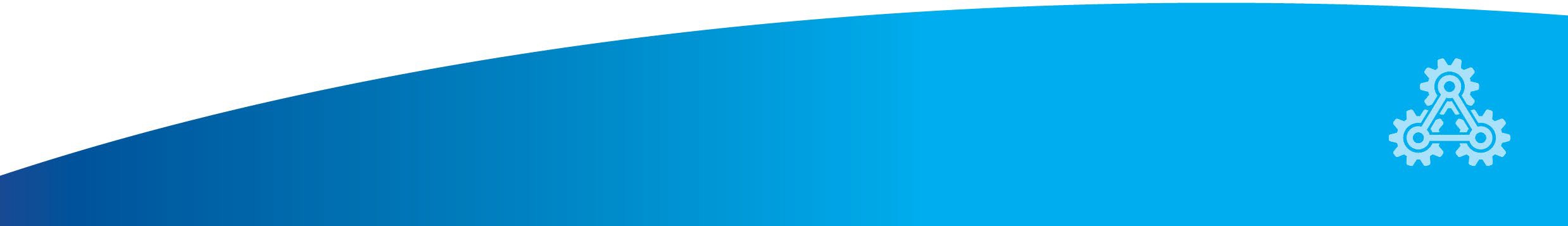 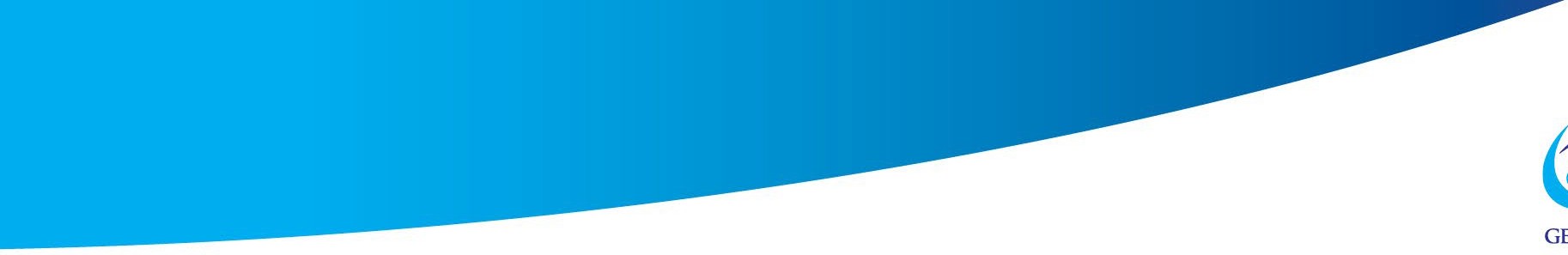 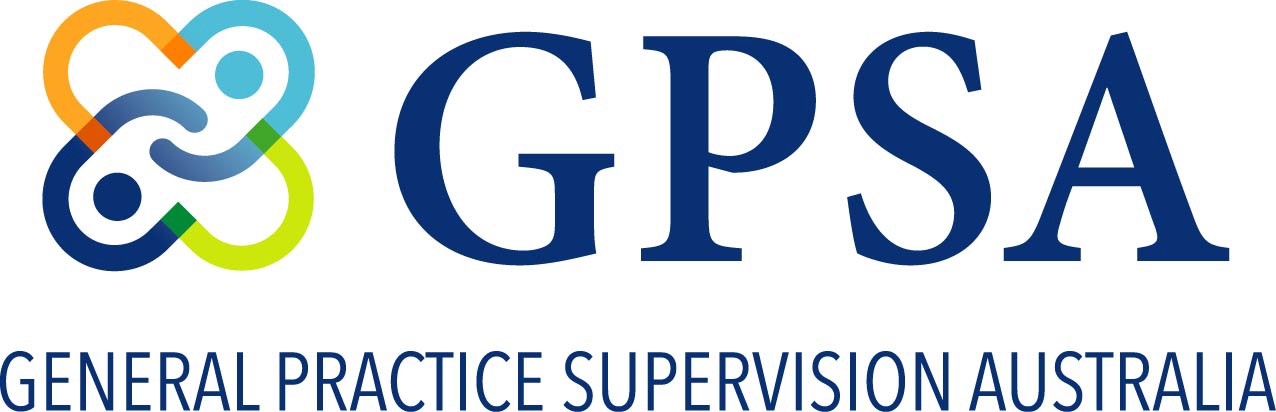 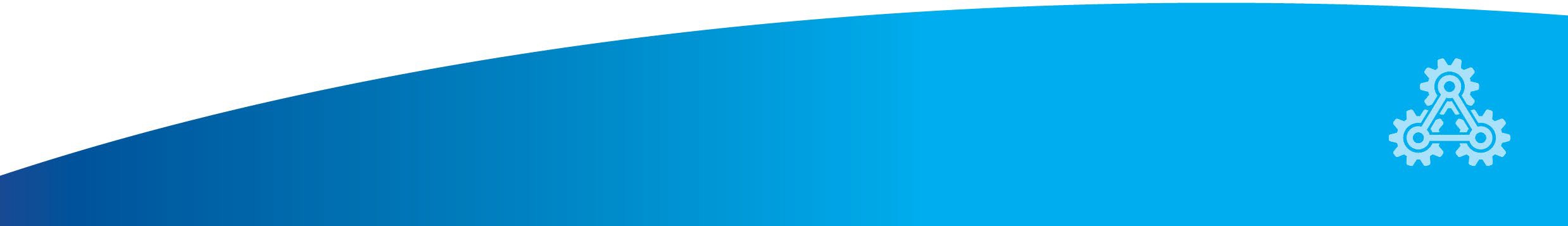 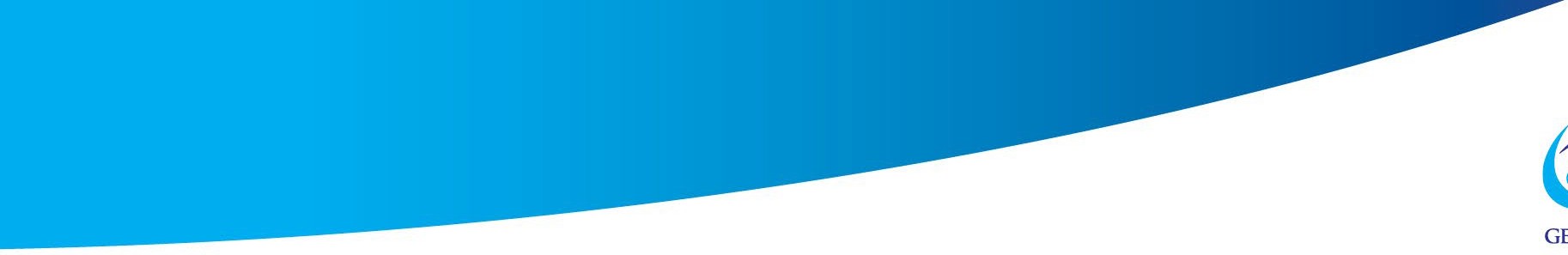 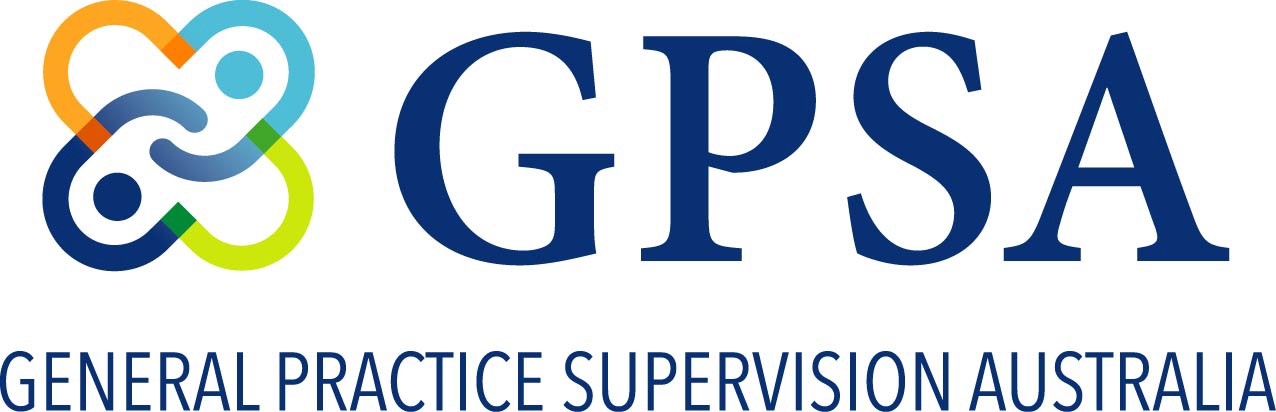 Behaviour Self-Audit ChecklistA self-audit checklist is a useful tool to reflect on your behaviour or situation. It does not need to be recorded or shared with anyone else unless you choose to do so.Here are some questions you may ask yourself.Would other people consider my behaviour to be offensive, humiliating or threatening?Is this behaviour repetitive?Can my communication style be perceived as offensive, humiliating or threatening?Can the tone or volume of my voice be perceived as offensive, humiliating or threatening?Can my body language be perceived as offensive, humiliating or threatening?Can the way I interact with staff be perceived as offensive, humiliating or threatening?When I feel stressed, annoyed or anxious, do I behave in a way that can offend, humiliate or threaten others?Do I ignore people or use the “silent treatment”?Can my management style be perceived as offensive, humiliating or threatening?Is the way I provide feedback on work performance unreasonable or could it be perceived as overly critical?Could the expectations I have of others people’s work performance be perceived as impossible to achieve?Have I excluded anyone from meetings or essential information?Have I been accused of bullying in the past?If I need to speak to a team member about an issue can I resolve the situation by speaking to the person directly?To provide feedback, do I need another person present?Should I seek support from my employer, supervisor, or an external organisation to make sure I’m following correct guidelines?                If you tick any of the boxes above:Reflect on your behaviours Consider if these behaviours need to changeAsk for help from your employer or supervisor Ask for assistance from your HR advisor, professional indemnity or industry association have a number of resources available